                Research Progress Report  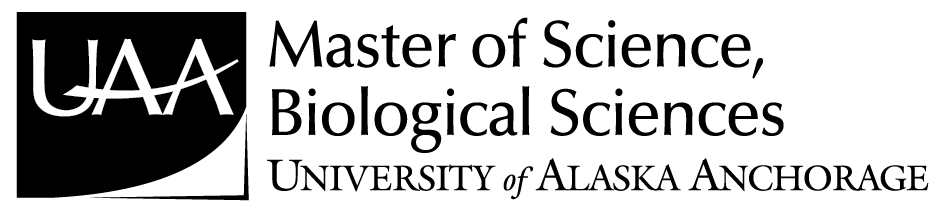 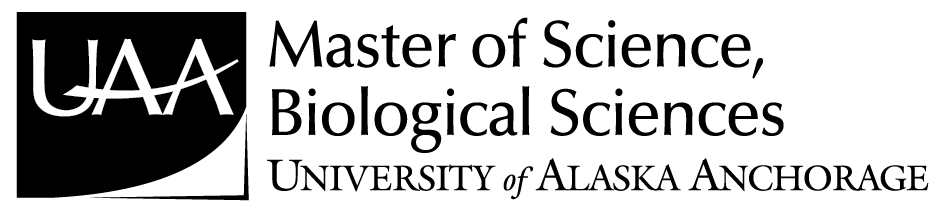                                                           Deadlines:
Students who started their degree in summer or fall: May 15th every year
Students who started their degree in spring: December 15th every yearThis Research Progress Report must be attached and submitted with the UAA Graduate School Annual Report of Graduate Student Progress form. This document must be written in the student’s own words and must explain the progress they have made since their last committee meeting. The Research Progress Report will also include a timeline for degree completion. The timeline should include all remaining semesters of study and should detail all requirements that need to be completed including remaining research; please be specific and include details. The timeline will be used to track progress, and if the student misses deadlines for two semesters, then action will be taken to place the student on academic probation. Please contact the departmental Graduate Affairs Administrative Assistant if you have any questions regarding this requirement.1. Thesis Title:2. Please provide information about your salary support for the prior three semesters (including summer).3. Annual Progress Report of Research: since my last committee meeting, I have…4. Timeline for Completion:5. Please list below publications submitted and presentations given during the last academic year. Please use the CSE citation style:*For additional information on the CSE citation style, please visit UAA Consortium Library Citation Resources at http://libguides.consortiumlibrary.org/content.php?pid=370825. Publications:Example (In Journal): Cox J, Engstrom RT. Influence of the spatial pattern of conserved lands on the persistence of a large population of red-cockaded woodpeckers. Biol Conserv. 2001; 100(1): 137-150.Presentations (Oral, Paper or Poster):Example: Vierstra R. Atomic perspectives on phytochrome photoactivation and signaling. Paper presented at: Steenbock 35. Proceedings of the 35th Steenbock Symposium on Advances in Biomolecular NMR; 2011 June 26-28; Madison, WI.6. Please attach an updated CVDate:Student Name:Student ID #:Committee Chair:Committee Members:Committee Members:Committee Members:Committee Members:Committee Members:If yes, please check as appropriate for each semester.If yes, please check as appropriate for each semester.If yes, please check as appropriate for each semester.If yes, please check as appropriate for each semester.If yes, please check as appropriate for each semester.If yes, please check as appropriate for each semester.If yes, please check as appropriate for each semester.YearSemesterDid you Receive Salary Support?(yes/no)Intramural fellowship(i.e., INBRE or ENRI fellowship)Extramural(i.e., grant-funded)Teaching AssistantshipOther (please provide details)SemesterTasksExample:Fall 2018Complete data analysis for tissue strip studies.Finish writing thesis:Reformat TablesFinish writing ‘Discussion’ chapterSend completed thesis Director of the Graduate School for a formal formatting review.